建设四路、金一路、经四路、纬一路公共自行车采购项目招标文件（电子招投标）项目编号：萧开采（2022）61号-2杭州萧山经济技术开发区国有资产经营有限公司杭州博望建设工程招标投标代理有限公司二〇二二年七月二十五日目  录第一部分      招标公告第二部分      投标人须知第三部分      采购需求第四部分      评标办法第五部分      拟签订的合同文本第六部分      应提交的有关格式范例第一部分 招标公告项目概况建设四路、金一路、经四路、纬一路公共自行车采购项目招标项目的潜在投标人应在政采云平台（https://www.zcygov.cn/）获取（下载）招标文件，并于2022年8月15日14点30分00秒（北京时间）前递交（上传）投标文件。一、项目基本情况项目编号：萧开采（2022）61号-2项目名称：建设四路、金一路、经四路、纬一路公共自行车采购项目预算金额：24.80万元最高限价：24.80万元采购需求：建设四路、金一路、经四路、纬一路公共自行车采购项目，主要内容：建设四路、金一路、经四路、纬一路公共自行车。详见招标文件第三部分采购需求。合同履约期限：详见招标需求本项目接受联合体投标：（ ）是；（√）否。二、申请人的资格要求：1.满足《中华人民共和国政府采购法》第二十二条规定；未被“信用中国”（www.creditchina.gov.cn)、中国政府采购网（www.ccgp.gov.cn）列入失信被执行人、重大税收违法案件当事人名单、政府采购严重违法失信行为记录名单；2.落实政府采购政策需满足的资格要求：（√）无；（ ）专门面向中小企业（ ）货物全部由符合政策要求的中小企业制造，提供中小企业声明函；（ ）货物全部由符合政策要求的小微企业制造，提供中小企业声明函；（ ）服务全部由符合政策要求的中小企业承接，提供中小企业声明函；（ ）服务全部由符合政策要求的小微企业承接，提供中小企业声明函；（ ）要求以联合体形式参加，提供联合协议和中小企业声明函，联合协议中中小企业合同金额应当达到  %，小微企业合同金额应当达到  %;如果供应商本身提供所有标的均由中小企业制造、承建或承接，视同符合了资格条件，无需再与其他中小企业组成联合体参加政府采购活动，无需提供联合协议；（ ）要求合同分包，提供分包意向协议和中小企业声明函，分包意向协议中中小企业合同金额应当达到达到  %，小微企业合同金额应当达到  %;如果供应商本身提供所有标的均由中小企业制造、承建或承接，视同符合了资格条件，无需再向中小企业分包，无需提供分包意向协议；3.本项目的特定资格要求：无；4.单位负责人为同一人或者存在直接控股、管理关系的不同供应商，不得参加同一合同项下的政府采购活动；为采购项目提供整体设计、规范编制或者项目管理、监理、检测等服务后不得再参加该采购项目的其他采购活动。三、获取招标文件 时间：/至2022年8月15日，每天上午00:00至12:00 ，下午12:00至23:59（北京时间，线上获取法定节假日均可，线下获取文件法定节假日除外）地点（网址）：政采云平台（https://www.zcygov.cn/）方式：供应商登录政采云平台https://www.zcygov.cn/在线申请获取采购文件（进入“项目采购”应用，在获取采购文件菜单中选择项目，申请获取采购文件）。售价（元）：0 	四、提交投标文件截止时间、开标时间和地点提交投标文件截止时间：2022年8月15日14点30分（北京时间）投标地点（网址）：政采云平台（https://www.zcygov.cn/）开标时间：2022年8月15日14点30分开标地点（网址）：政采云平台（https://www.zcygov.cn/）五、公告期限 自本公告发布之日起5个工作日。六、其他补充事宜1.供应商认为招标文件使自己的权益受到损害的，可以自获取招标文件之日或者招标文件公告期限届满之日（公告期限届满后获取招标文件的，以公告期限届满之日为准）起7个工作日内，以书面形式向采购人和采购代理机构提出质疑。质疑供应商对采购人、采购代理机构的答复不满意或者采购人、采购代理机构未在规定的时间内作出答复的，可以在答复期满后十五个工作日内向同级政府采购监督管理部门投诉。质疑函范本、投诉书范本请到浙江政府采购网下载专区下载。2.其他事项：（1）需要落实的政府采购政策：包括节约资源、保护环境、支持创新、促进中小企业发展等。详见招标文件的第二部分总则。（2）电子招投标的说明：①电子招投标：本项目以数据电文形式，依托“政府采购云平台（www.zcygov.cn）”进行招投标活动，不接受纸质投标文件；②投标准备：注册账号--点击“商家入驻”，进行政府采购供应商资料填写；申领CA数字证书---申领流程详见“浙江政府采购网-下载专区-电子交易客户端-CA驱动和申领流程”；安装“政采云电子交易客户端”----前往“浙江政府采购网-下载专区-电子交易客户端”进行下载并安装；③招标文件的获取：使用账号登录或者使用CA登录政采云平台；进入“项目采购”应用，在获取采购文件菜单中选择项目，获取招标文件；④投标文件的制作：在“政采云电子交易客户端”中完成“填写基本信息”、“导入投标文件”、“标书关联”、“标书检查”、“电子签名”、“生成电子标书”等操作；⑤采购人、采购机构将依托政采云平台完成本项目的电子交易活动，平台不接受未按上述方式获取招标文件的供应商进行投标活动； ⑥对未按上述方式获取招标文件的供应商对该文件提出的质疑，采购人或采购代理机构将不予处理；⑦不提供招标文件纸质版；⑧投标文件的传输递交：投标人在投标截止时间前将加密的投标文件上传至政府采购云平台，还可以在投标截止时间前直接提交或者以邮政快递方式递交备份投标文件1份。备份投标文件的制作、存储、密封详见招标文件第二部分第15点—“备份投标文件”；⑨投标文件的解密：投标人按照平台提示和招标文件的规定在半小时内完成在线解密。通过“政府采购云平台”上传递交的投标文件无法按时解密，投标供应商递交了备份投标文件的，以备份投标文件为依据，否则视为投标文件撤回。通过“政府采购云平台”上传递交的投标文件已按时解密的，备份投标文件自动失效。投标人仅提交备份投标文件，未在电子交易平台传输递交投标文件的，投标无效；⑩具体操作指南：详见政采云平台“服务中心-帮助文档-项目采购-操作流程-电子招投标-政府采购项目电子交易管理操作指南-供应商”。七、对本次采购提出询问、质疑、投诉，请按以下方式联系1.采购人信息名称：杭州萧山经济技术开发区国有资产经营有限公司地址：萧山区市心北路99号项目联系人（询问）：李水江项目联系方式（询问）：0571-82107081质疑联系人：项立佳质疑联系方式：0571-821070832.采购代理机构信息名 称：杭州博望建设工程招标投标代理有限公司地址：杭州市萧山区金城路433号天汇园1幢A座5楼传真：0571-83881208项目联系人（询问）：范梦迪项目联系方式（询问）：0571-83881208邮箱：751200605@qq.com质疑联系人：高华萍质疑联系方式：0571-838812083.监督管理部门名称：开发区财政局地址：杭州市萧山区市心北路99号电话：0571-82838922联系人：倪女士若对项目采购电子交易系统操作有疑问，可登录政采云（https://www.zcygov.cn/），点击右侧咨询小采，获取采小蜜智能服务管家帮助，或拨打政采云服务热线400-881-7190获取热线服务帮助。CA问题联系电话（人工）：汇信CA 400-888-4636；天谷CA 400-087-8198。第二部分 投标人须知前附表一、总则1.适用范围本招标文件适用于该项目的招标、投标、开标、资格审查及信用信息查询、评标、定标、合同、验收等行为（法律、法规另有规定的，从其规定）。   2.定义2.1 “采购人”系指招标公告中载明的本项目的采购人。2.2 “采购机构”系指招标公告中载明的本项目的采购机构。2.3 “投标人”系指是指响应招标、参加投标竞争的法人、其他组织或者自然人。2.4 “负责人”系指法人企业的法定负责人，或其他组织为法律、行政法规规定代表单位行使职权的主要负责人，或自然人本人。2.5“电子签名”系指数据电文中以电子形式所含、所附用于识别签名人身份并表明签名人认可其中内容的数据，投标人电子签名指投标人电子公章；“公章”系指单位法定名称章。因特殊原因需要使用冠以法定名称的业务专用章的，投标时须提供《业务专用章使用说明函》（附件4）。2.6“电子交易平台”是指本项目政府采购活动所依托的政府采购云平台（https://www.zcygov.cn/）。2.7 “▲” 系指实质性要求条款，“（√）” 系指适用本项目的要求，“（  ）”系指不适用本项目的要求。3.采购项目需要落实的政府采购政策3.1 本项目原则上采购本国生产的货物、工程和服务，不允许采购进口产品。除非采购人采购进口产品，已经在采购活动开始前向财政部门提出申请并获得财政部门审核同意，且在采购需求中明确规定可以采购进口产品（但如果因信息不对称等原因，仍有满足需求的国内产品要求参与采购竞争的，采购人、采购机构不会对其加以限制，仍将按照公平竞争原则实施采购）；优先采购向我国企业转让技术、与我国企业签订消化吸收再创新方案的供应商的进口产品。3.2 支持绿色发展3.2.1采购人拟采购的产品属于品目清单范围的，采购人及其委托的采购代理机构将依据国家确定的认证机构出具的、处于有效期之内的节能产品、环境标志产品认证证书，对获得证书的产品实施政府优先采购或强制采购。投标人须按招标文件要求提供相关产品认证证书。▲采购人拟采购的产品属于政府强制采购的节能产品品目清单范围的，投标人未按招标文件要求提供国家确定的认证机构出具的、处于有效期之内的节能产品认证证书的，投标无效。3.2.2 修缮、装修类项目采购建材的，采购人应将绿色建筑和绿色建材性能、指标等作为实质性条件纳入招标文件和合同。3.2.3为助力打好污染防治攻坚战，推广使用绿色包装，政府采购货物、工程和服务项目中涉及商品包装和快递包装的，供应商提供产品及相关快递服务的具体包装要求要参考《商品包装政府采购需求标准（试行）》、《快递包装政府采购需求标准（试行）》。3.3支持中小企业发展3.3.1中小企业，是指在中华人民共和国境内依法设立，依据国务院批准的中小企业划分标准确定的中型企业、小型企业和微型企业，但与大企业的负责人为同一人，或者与大企业存在直接控股、管理关系的除外。符合中小企业划分标准的个体工商户，在政府采购活动中视同中小企业。3.3.2在政府采购活动中，投标人提供的货物、工程或者服务符合下列情形的，享受中小企业扶持政策：3.3.2.1在货物采购项目中，货物由中小企业制造，即货物由中小企业生产且使用该中小企业商号或者注册商标；3.3.2.2在工程采购项目中，工程由中小企业承建，即工程施工单位为中小企业；3.3.2.3在服务采购项目中，服务由中小企业承接，即提供服务的人员为中小企业依照《中华人民共和国劳动合同法》订立劳动合同的从业人员。在货物采购项目中，投标人提供的货物既有中小企业制造货物，也有大型企业制造货物的，不享受中小企业扶持政策。以联合体形式参加政府采购活动，联合体各方均为中小企业的，联合体视同中小企业。其中，联合体各方均为小微企业的，联合体视同小微企业。3.3.3对于未预留份额专门面向中小企业的政府采购货物或服务项目，以及预留份额政府采购货物或服务项目中的非预留部分标项，对小型和微型企业的投标报价给予10%的扣除，用扣除后的价格参与评审。接受大中型企业与小微企业组成联合体或者允许大中型企业向一家或者多家小微企业分包的政府采购货物或服务项目，对于联合协议或者分包意向协议约定小微企业的合同份额占到合同总金额30%以上的，对联合体或者大中型企业的报价给予3%的扣除，用扣除后的价格参加评审。组成联合体或者接受分包的小微企业与联合体内其他企业、分包企业之间存在直接控股、管理关系的，不享受价格扣除优惠政策。3.3.4符合《关于促进残疾人就业政府采购政策的通知》（财库〔2017〕141号）规定的条件并提供《残疾人福利性单位声明函》（附件1）的残疾人福利性单位视同小型、微型企业；3.3.5符合《关于政府采购支持监狱企业发展有关问题的通知》（财库[2014]68号）规定的监狱企业并提供由省级以上监狱管理局、戒毒管理局（含新疆生产建设兵团）出具的属于监狱企业证明文件的，视同为小型、微型企业。3.3.6可享受中小企业扶持政策的投标人应按照招标文件格式要求提供《中小企业声明函》，投标人提供的《中小企业声明函》与实际情况不符的，不享受中小企业扶持政策。声明内容不实的，属于提供虚假材料谋取中标、成交的，依法承担法律责任。3.3.7中小企业享受扶持政策获得政府采购合同的，小微企业不得将合同分包给大中型企业，中型企业不得将合同分包给大型企业。3.4支持创新发展3.4.1 采购人优先采购被认定为首台套产品和“制造精品”的自主创新产品。3.4.2首台套产品被纳入《首台套产品推广应用指导目录》之日起2年内，以及产品核心技术高于国内领先水平，并具有明晰自主知识产权的“制造精品”产品，自认定之日起2年内视同已具备相应销售业绩，参加政府采购活动时业绩分值为满分。3.5中小企业信用融资：为支持和促进中小企业发展，进一步发挥政府采购政策功能，杭州市财政局与省银保监局、市金融办、市经信局共同出台了《杭州市政府采购支持中小企业信用融资管理办法》，供应商若有融资意向，详见《政府采购支持中小企业信用融资相关事项通知》，或登录杭州市政府采购网“中小企业信用融资”模块，查看信用融资政策文件及各相关银行服务方案。
4.询问、质疑、投诉4.1供应商询问供应商对政府采购活动事项有疑问的，可以提出询问，采购人或者采购代理机构应当在3个工作日内对供应商依法提出的询问作出答复，但答复的内容不得涉及商业秘密。供应商提出的询问超出采购人对采购代理机构委托授权范围的，采购代理机构应当告知供应商向采购人提出。4.2供应商质疑4.2.1提出质疑的供应商应当是参与所质疑项目采购活动的供应商。潜在供应商已依法获取其可质疑的招标文件的，可以对该文件提出质疑。4.2.2供应商认为招标文件、采购过程和中标结果使自己的权益受到损害的，可以在知道或者应知其权益受到损害之日起七个工作日内，以书面形式向采购人或者采购机构提出质疑，否则，采购人或者采购机构不予受理：4.2.2.1对招标文件提出质疑的，质疑期限为供应商获得招标文件之日或者招标文件公告期限届满之日起计算。4.2.2.2对采购过程提出质疑的，质疑期限为各采购程序环节结束之日起计算。对同一采购程序环节的质疑，供应商须一次性提出。4.2.2.3对采购结果提出质疑的，质疑期限自采购结果公告期限届满之日起计算。4.2.3供应商提出质疑应当提交质疑函和必要的证明材料。质疑函应当包括下列内容：　　4.2.3.1供应商的姓名或者名称、地址、邮编、联系人及联系电话；　　4.2.3.2质疑项目的名称、编号；　　4.2.3.3具体、明确的质疑事项和与质疑事项相关的请求；　　4.2.3.4事实依据；　　4.2.3.5必要的法律依据；4.2.3.6提出质疑的日期。供应商提交的质疑函需一式三份。供应商为自然人的，应当由本人签字；供应商为法人或者其他组织的，应当由法定代表人、主要负责人，或者其授权代表签字或者盖章，并加盖公章。质疑函范本及制作说明详见附件2。4.2.4采购人或者采购机构应当在收到供应商的书面质疑后七个工作日内作出答复，并以书面形式通知质疑供应商和其他与质疑处理结果有利害关系的政府采购当事人，但答复的内容不得涉及商业秘密。根据《杭州市财政局关于进一步加强政府采购信息公开优化营商环境的通知》（杭财采监〔2021〕17号）,采购人或者采购机构在质疑回复后5个工作日内，在浙江政府采购网的“其他公告”栏目公开质疑答复，答复内容应当完整。质疑函作为附件上传。4.2.5询问或者质疑事项可能影响采购结果的，采购人应当暂停签订合同，已经签订合同的，应当中止履行合同。4.3供应商投诉4.3.1质疑供应商对采购人、采购机构的答复不满意或者采购人、采购机构未在规定的时间内作出答复的，可以在答复期满后十五个工作日内向同级政府采购监督管理部门提出投诉。4.3.2供应商投诉的事项不得超出已质疑事项的范围，基于质疑答复内容提出的投诉事项除外。4.3.3供应商投诉应当有明确的请求和必要的证明材料。4.3.5 以联合体形式参加政府采购活动的，其投诉应当由组成联合体的所有供应商共同提出。投诉书范本及制作说明详见附件3。      二、招标文件的构成、澄清、修改5.招标文件的构成5.1 招标文件包括下列文件及附件：5.1.1招标公告；5.1.2投标人须知；5.1.3采购需求；5.1.4评标办法；5.1.5拟签订的合同文本；5.1.6应提交的有关格式范例。5.2与本项目有关的澄清或者修改的内容为招标文件的组成部分。6.招标文件的澄清、修改6.1已获取招标文件的潜在投标人，若有问题需要澄清，应于投标截止时间前，以书面形式向采购机构提出。6.2 采购机构对招标文件进行澄清或修改的，将同时通过电子交易平台通知已获取招标文件的潜在投标人。依法应当公告的，将按规定公告，同时视情况延长投标截止时间和开标时间。该澄清或者修改的内容为招标文件的组成部分。三、投标7.招标文件的获取详见招标公告中获取招标文件的时间期限、地点、方式及招标文件售价。8.开标前答疑会或现场考察采购人组织潜在投标人现场考察或者召开开标前答疑会的，潜在投标人按第二部分投标人须知前附表的规定参加现场考察或者开标前答疑会。9.投标保证金本项目不需缴纳投标保证金。10.投标文件的语言投标文件及投标人与采购有关的来往通知、函件和文件均应使用中文。11.投标文件的组成11.1资格文件：11.1.1符合参加政府采购活动应当具备的一般条件的承诺函；11.1.2落实政府采购政策需满足的资格要求；11.1.3本项目的特定资格要求。11.2商务技术文件：11.2.1投标函； 11.2.2授权委托书或法定代表人（单位负责人、自然人本人）身份证明；11.2.3联合协议；11.2.4分包意向协议；11.2.5符合性审查资料；11.2.6评标标准相应的商务技术资料；11.2.7投标标的清单；11.2.8商务技术偏离表；11.2.9供应商廉洁自律承诺书；11.3报价文件： 11.3.1开标一览表（报价表）；11.3.2中小企业声明函。投标文件含有采购人不能接受的附加条件的，投标无效；投标人提供虚假材料投标的，投标无效。12.投标文件的编制12.1投标文件分为资格文件、商务技术文件、报价文件三部分。各投标人在编制投标文件时请按照招标文件第六部分规定的格式进行，混乱的编排导致投标文件被误读或评标委员会查找不到有效文件是投标人的风险。12.2投标人进行电子投标应安装客户端软件—“政采云电子交易客户端”，并按照招标文件和电子交易平台的要求编制并加密投标文件。投标人未按规定加密的投标文件，电子交易平台将拒收并提示。12.3使用“政采云电子交易客户端”需要提前申领CA数字证书，申领流程请自行前往“浙江政府采购网-下载专区-电子交易客户端-CA驱动和申领流程”进行查阅。13.投标文件的签署、盖章13.1投标文件按照招标文件第六部分格式要求进行签署、盖章。▲投标人的投标文件未按照招标文件要求签署、盖章的，其投标无效。13.2为确保网上操作合法、有效和安全，投标人应当在投标截止时间前完成在“政府采购云平台”的身份认证，确保在电子投标过程中能够对相关数据电文进行加密和使用电子签名。13.3招标文件对投标文件签署、盖章的要求适用于电子签名。14.投标文件的提交、补充、修改、撤回14.1供应商应当在投标截止时间前完成投标文件的传输递交，并可以补充、修改或者撤回投标文件。补充或者修改投标文件的，应当先行撤回原文件，补充、修改后重新传输递交。投标截止时间前未完成传输的，视为撤回投标文件。投标截止时间后递交的投标文件，电子交易平台将拒收。14.2电子交易平台收到投标文件，将妥善保存并即时向供应商发出确认回执通知。在投标截止时间前，除供应商补充、修改或者撤回投标文件外，任何单位和个人不得解密或提取投标文件。14.3采购人、采购机构可以视情况延长投标文件提交的截止时间。在上述情况下，采购机构与投标人以前在投标截止期方面的全部权利、责任和义务，将适用于延长至新的投标截止期。15.备份投标文件 15.1投标人在电子交易平台传输递交投标文件后，还可以在投标截止时间前直接提交或者以邮政快递方式递交备份投标文件1份，但采购人、采购机构不强制或变相强制投标人提交备份投标文件。15.2备份投标文件须在“政采云投标客户端”制作生成，并储存在DVD光盘中。备份投标文件应当密封包装并在包装上加盖公章并注明投标项目名称，投标人名称(联合体投标的，包装物封面需注明联合体投标，并注明联合体成员各方的名称和联合协议中约定的牵头人的名称)。不符合上述制作、存储、密封规定的备份投标文件将被视为无效或者被拒绝接收。15.3直接提交备份投标文件的，投标人应于投标截止时间前在招标公告中载明的开标地点将备份投标文件提交给采购机构，采购机构将拒绝接受逾期送达的备份投标文件。15.4以邮政快递方式递交备份投标文件的，投标人应先将备份投标文件按要求密封和标记，再进行邮政快递包装后邮寄。备份投标文件须在投标截止时间之前送达招标文件第二部分投标人须知前附表规定的备份投标文件送达地点；送达时间以签收人签收时间为准。采购机构将拒绝接受逾期送达的备份投标文件。邮寄过程中，电子备份投标文件发生泄露、遗失、损坏或延期送达等情况的，由投标人自行负责。15.5投标人仅提交备份投标文件，未在电子交易平台传输递交投标文件的，投标无效。16.投标文件的无效处理有招标文件第四部分4.2规定的情形之一的，投标无效：17.投标有效期17.1投标有效期为从提交投标文件的截止之日起90天。▲投标人的投标文件中承诺的投标有效期少于招标文件中载明的投标有效期的，投标无效。17.2投标文件合格投递后，自投标截止日期起，在投标有效期内有效。17.3在原定投标有效期满之前，如果出现特殊情况，采购机构可以以书面形式通知投标人延长投标有效期。投标人同意延长的，不得要求或被允许修改其投标文件，投标人拒绝延长的，其投标无效。开标、资格审查与信用信息查询18.开标 18.1采购机构按照招标文件规定的时间通过电子交易平台组织开标，所有投标人均应当准时在线参加。投标人不足3家的，不得开标。　18.2开标时，电子交易平台按开标时间自动提取所有投标文件。采购机构依托电子交易平台发起开始解密指令，投标人按照平台提示和招标文件的规定在半小时内完成在线解密。　18.3投标文件未按时解密，投标人提供了备份投标文件的，以备份投标文件作为依据，否则视为投标文件撤回。投标文件已按时解密的，备份投标文件自动失效。　19.资格审查19.1开标后，采购人或采购机构将依法对投标人的资格进行审查。19.2采购人或采购机构依据法律法规和招标文件的规定，对投标人的基本资格条件、特定资格条件进行审查。19.3投标人未按照招标文件要求提供与基本资格条件、特定资格条件相应的有效资格证明材料的，视为投标人不具备招标文件中规定的资格要求，其投标无效。19.4对未通过资格审查的投标人，采购人或采购机构告知其未通过的原因。19.5合格投标人不足3家的，不再评标。20.信用信息查询20.1信用信息查询渠道及截止时间：采购机构将通过“信用中国”网站(www.creditchina.gov.cn)、中国政府采购网(www.ccgp.gov.cn)渠道查询投标人投标截止时间当天的信用记录。20.2信用信息查询记录和证据留存的具体方式：现场查询的投标人的信用记录、查询结果经确认后将与采购文件一起存档。20.3信用信息的使用规则：经查询列入失信被执行人名单、重大税收违法案件当事人名单、政府采购严重违法失信行为记录名单的投标人将被拒绝参与政府采购活动。20.4联合体信用信息查询：两个以上的自然人、法人或者其他组织组成一个联合体，以一个供应商的身份共同参加政府采购活动的，应当对所有联合体成员进行信用记录查询，联合体成员存在不良信用记录的，视同联合体存在不良信用记录。五、评标21.评标委员会将根据招标文件和有关规定，履行评标工作职责，并按照评标方法及评分标准，全面衡量各投标人对招标文件的响应情况。对实质上响应招标文件的投标人，按照评审因素的量化指标排出推荐中标的投标人的先后顺序，并按顺序提出授标建议。详见招标文件第四部分评标办法。六、定 标22.确定中标供应商采购人将自收到评审报告之日起5个工作日内通过电子交易平台在评审报告推荐的中标候选人中按顺序确定中标供应商。23.中标通知与中标结果公告23.1自中标人确定之日起2个工作日内，采购机构通过电子交易平台向中标人发出中标通知书，同时编制发布采购结果公告。采购机构也可以以纸质形式进行中标通知。23.2中标结果公告内容包括采购人及其委托的采购机构的名称、地址、联系方式，项目名称和项目编号，中标人名称、地址和中标金额，主要中标标的的名称、规格型号、数量、单价、服务要求，开标记录、未中标情况说明、中标公告期限以及评审专家名单。23.3公告期限为1个工作日。七、合同授予24.合同主要条款详见第五部分拟签订的合同文本。25.合同的签订25.1 采购人与中标人应当通过电子交易平台在中标通知书发出之日起三十日内，按照招标文件确定的事项签订政府采购合同，并在合同签订之日起2个工作日内依法发布合同公告。25.2中标人按规定的日期、时间、地点，由法定代表人或其授权代表与采购人代表签订合同。如中标人为联合体的，由联合体成员各方法定代表人或其授权代表与采购人代表签订合同。25.3如签订合同并生效后，供应商无故拒绝或延期，除按照合同条款处理外，列入不良行为记录一次，并给予通报。25.4中标供应商拒绝与采购人签订合同的，采购人可以按照评审报告推荐的中标或者成交候选人名单排序，确定下一候选人为中标供应商，也可以重新开展政府采购活动。25.5采购合同由采购人与中标供应商根据招标文件、投标文件等内容通过政府采购电子交易平台在线签订，自动备案。26.履约保证金拟签订的合同文本要求中标供应商提交履约保证金的，供应商应当以支票、汇票、本票或者金融机构、担保机构出具的保函等非现金形式提交。履约保证金的数额不得超过政府采购合同金额的2.5%。鼓励和支持供应商以银行、保险公司出具的保函形式提供履约保证金。采购人不得拒收履约保函，项目验收结束后应及时退还。政府采购货物和服务项目中，采购单位可根据杭州市政府采购网公布的供应商履约评价情况减免履约保证金。供应商履约验收评价总分为100分的，采购单位应当免收履约保证金；评价总分在90分以上的，收取履约保证金不得高于合同金额2%；评价总分在90分以下或者暂无评分的，收取履约保证金不得高于合同金额2.5%。供应商可登录政采云平台-【金融服务】—【我的项目】—【已备案合同】以保函形式提供：1、供应商在合同列表选择需要投保的合同，点击[保函推荐]。2、在弹框里查看推荐的保函产品，供应商自行选择保函产品，点击[立即申请]。3、在弹框里填写保函申请信息。具体步骤：选择产品—填写供应商信息—选择中标项目—确认信息—等待保险/保函受理—确认保单—支付保费—成功出单。政采云金融专线400-903-9583。八、电子交易活动的中止27.电子交易活动的中止。采购过程中出现以下情形，导致电子交易平台无法正常运行，或者无法保证电子交易的公平、公正和安全时，采购机构可中止电子交易活动：27.1电子交易平台发生故障而无法登录访问的； 27.2电子交易平台应用或数据库出现错误，不能进行正常操作的；27.3电子交易平台发现严重安全漏洞，有潜在泄密危险的；27.4病毒发作导致不能进行正常操作的； 27.5其他无法保证电子交易的公平、公正和安全的情况。28.出现以上情形，不影响采购公平、公正性的，采购组织机构可以待上述情形消除后继续组织电子交易活动，也可以决定某些环节以纸质形式进行；影响或可能影响采购公平、公正性的，应当重新采购。九、验收29.验收29.1采购人应当组织对供应商履约的验收。验收采用采购人自行组织验收和专门机构验收两种形式，具体参照萧政办发[2014]217号文件执行。验收方成员应当在验收书上签字，并承担相应的法律责任。使用区级财政性资金采购且单项合同金额在20万元（含）以上的或使用镇（街道平台）财政性资金采购且合同金额在50万元（含）以上的货物类政府采购项目的验收，按萧市监【2015】127号、萧市监【2019】16号等相关文件执行（如项目发布之时已有新文件，按照最新文件执行）。存在隐蔽工程的项目，采购单位及供应商应在货物到货并将实施安装前，申请进行初验收。29.2采购人组织对供应商履约的验收。除29.1情形外，大型或者复杂的政府采购项目，应当邀请国家认可的质量检测机构参加验收工作。验收方成员应当在验收书上签字，并承担相应的法律责任。如果发现与合同中要求不符，供应商须承担由此发生的一切损失和费用，并接受相应的处理。第三部分   采购需求属于实质性要求条款的，请用符号“▲”标明，否则属于非实质性要求。“★”系产品采购项目中单一产品或核心产品。一、招标一览表标项：1二、招标需求1、技术需求：（一）项目清单、配置要求：1）公共自行车单辆配件规格清单（三）、技术要求：1、主要零部件均需采用高强度铝合金或不锈钢，保证3年以上（车架5年）的使用寿命，各零部件技术参数、材质及规格按照本期采购合同要求。2、主要连接和紧固件采用非标件，与市场上的自行车紧固件做到不通用。3、工艺质量、车身结构强度、焊接和防锈腐工艺等方面的技术性能和基本参数必须符合国家和行业的有关标准和要求。4、设计须与现有车型保持大部分配件通用，并具有创新性。整车应安全骑用、质量为主、线条简洁、兼顾广告、容易识别。5、亲子车不需要预留智能锁位置；为了保证骑行的安全，小孩的脚需要与大人运动中的双脚保持安全距离，不相互碰到。▲6、自行车的设计应符合萧山现有的锁止器及锁舌技术要求（锁头安装注意事项见参考图），并需按照相应的技术规范对零部件（龙头锁、锁头、自行车芯片）进行组装。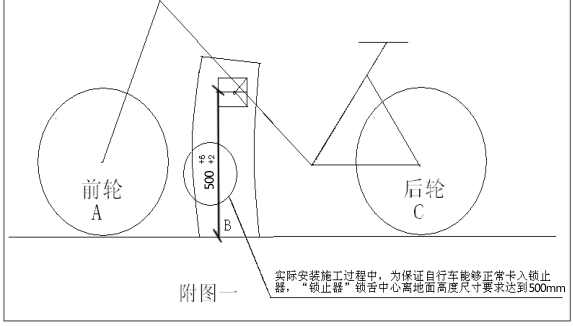 （四）、附属装置要求：▲1、投标方负责在自行车车架斜梁右侧，离地高度500mm（允许负偏差≤1mm）中心点焊接锁头（穿心），焊接出现上偏差或锁头朝向不符要求按自行车车架报废处置。锁舌按招标方指定款式采购；2、投标方应按招标方要求，制作车身及挡泥板、车篮油漆颜色图案，并提供标准色标、色卡、经招标方认可后进行喷图；3、投标方应根据招标方提供的标识文字印制在车架、车把、铝圈、车座、外胎上；4、投标方应按招标方要求在车架上喷印自编码，左侧和右侧各1个，并在车架和车头部位打上相应的自编码钢印：自编码分别为小红车按萧1721-0001、……、萧1721-3500的顺序编码；亲子车按萧1721-3501、……、萧1721-4000的顺序编码；5、车头组装完成后左右摆动幅度不得大于±80度，把套组装完成后不得转动；6、投标方应按招标方要求在车架上安装甲方指定的公共自行车智能锁接片；7、整车车载重量不得小于75kg；8、投标方应按招标方要求在车架锁舌上安装甲方指定的公共自行车专用锁；9、车架上为太阳能板穿线预留的孔位，要求在正前方，用金属铭牌封好。10、每辆车配置5把龙头锁钥匙，和不少于2片钥匙铭牌，要求在交车时车锁上留一把，其他4把作为备用钥匙按自编号顺序串在钥匙板上，每个钥匙板串30辆车钥匙，钥匙铭牌车锁的钥匙上留一片，备用钥匙上串一片。▲11、前后轮挡泥板，要求样式简洁，不做广告，并保持至少2年不褪色。▲12、根据招标文件的相关技术参数要求，提供样车。附：标识文字印制及智能锁接片要求图示：1、车架部位：要求鞍座下管两侧印制号码标萧1721-****的顺序编码（实际车辆编号），单字大小1.2cm*2.5cm，左侧斜管印制“共享品质生活之区”字样（单字大小3.2cm*3.2cm），右侧斜管印制“同行绿色环保之路”字样（与左侧对称）。2、车把部位：要求转把车铃左侧粘贴“温馨提示 车铃 前后转动硬塑料转把车铃发出响声”字样（标贴大小4cm*7cm，单字大小0.7cm*0.7cm，其中“车铃”单字大小1cm*1cm）；把立顶盖右侧粘贴“限载重5KG”字样（标贴大小5cm*2cm，单字大小1cm*1cm）。3、车座部位：车座后侧印制“请爱护车辆”字样（单字大小1.5cm*1.5cm）。4、链罩部位：印制萧1721-****（此车辆实际编号）。5、龙头锁的钥匙铭牌：印制1721-****（此车辆实际编号）。6、儿童坐椅的坐垫和靠背的颜色、图案和文字：根据使用方需求喷印在坐垫和靠背上（要求图案及字体清晰，易辨识，提供样图经使用方确认后再喷印）。7、智能锁接片规格（限小红车）：8、一体式车框内预留的太阳能板规格和安装位置：▲（五）其他要求：要求中标人在完成供货后，业主单位对公共自行车随机抽取一辆由中标人送省级及以上第三方法定资质检测机构检测并出具整车检测报告，检测费用由中标人自行承担。如检测不合格超过国家标准允许的误差将由中标人承担所有相关费用，采购人有权无条件退货或换货并没收履约金。投标人需就此事项在投标文件中做相应承诺。2、商务需求：1、交货时间及地点▲(1)中标人应在合同签订后60日历天内供货、安装、调试完成。(2)交货地点：采购人指定地点。(3)中标人提供的中标物品，必须符合本招标文件要求、原包装送达采购人；如有不符，采购人可以无条件退货，所造成的损失由中标人承担。更换后的零部件质保期按更换日起顺延。2、质保期及售后技术服务要求▲(1)质保期：2年。(2)质量保证期内提供免费上门维护、升级服务，如设备出现故障，供货单位在接到电话后，立即响应，4小时以内到现场处理，12小时内修复，现场不能修复的，必须采取无偿提供采购物品的备用件或整机等措施，保证用户单位的正常使用。(3)投标人应提供技术支持方案，内容由投标人根据实际选择以下要点：服务机构（维保点）的地址、人员状况、维修能力、联系方式、营业执照、公司资质材料、相关案例等。(4)完整准确地表述原厂家的标准售后服务承诺（范围、标准及期限等）、投标人可能增加的服务承诺等。(5)明示服务承诺可能涉及的前提设定和费用，否则将被认为是无条件和免费的。3、项目实施计划项目实施的组织工作方案：工作时间进度表、工作程序或步骤、管理和协调方法、送货方案等。▲4、付款方式（1）合同签订后中标供应商支付总价的2%作为履约保证金。（2）履约保证缴纳后，采购人向中标人支付合同价的30%，作为预付款。（3）设备安装调试完成后，采购人向中标人支付至合同价的60%。（4）项目验收完成后，采购人向中标人支付至合同款的100%。同时采购人无息退还履约保证金。注：1、除招标文件注明的参考品牌外，欢迎其它能满足本项目技术需求且性能与所注品牌相当的产品参与。2、如有附图，仅作参考。3、招标文件中打▲内容为实质性要求，不允许有负偏离，否则将以涉及无效响应条款作无效响应。4、中标供应商所提供的货物、服务须与响应承诺一致，不得以次充好、偷工减料，若在项目验收中发现有上述情况，将向有关部门举报，根据相关规定进行处理。第四部分 评标办法评标办法前附表21.商务技术部分（70分）21.1商务资信（13分）21.2技术分（57分）备注：1、评分条款中涉及的业绩、荣誉、人员、社保等分公司均有效。2、投标文件中如附有外文资料，必须逐一对应翻译成中文并加盖投标人公章后附在相关外文资料后面，否则外文资料不予认可。翻译的中文资料与外文资料不符的，均不予认可。翻译严重错误的，将视同提供虚假资料。3、投标人编制投标文件（商务技术文件部分）时，建议按此目录（序号和内容）提供评标标准相应的商务技术资料。21.3价格分（30分）一、评标方法1.本项目采用综合评分法。综合评分法，是指投标文件满足招标文件全部实质性要求，且按照评审因素的量化指标评审得分最高的投标人为中标候选人的评标方法。二、评标标准2. 评标标准：见评标办法前附表。三、评标程序3.1符合性审查。评标委员会应当对符合资格的投标人的投标文件进行符合性审查，以确定其是否满足招标文件的实质性要求。不满足招标文件的实质性要求的，投标无效。3.2 比较与评价。评标委员会应当按照招标文件中规定的评标方法和标准，对符合性审查合格的投标文件进行商务和技术评估，综合比较与评价。3.3汇总商务技术得分。评标委员会各成员应当独立对每个投标人的商务和技术文件进行评价，并汇总商务技术得分情况。3.4报价评审。3.4.1投标文件报价出现前后不一致的，按照下列规定修正：3.4.1.1投标文件中开标一览表(报价表)内容与投标文件中相应内容不一致的，以开标一览表(报价表)为准;3.4.1.2大写金额和小写金额不一致的，以大写金额为准;3.4.1.3单价金额小数点或者百分比有明显错位的，以开标一览表的总价为准，并修改单价;3.4.1.4总价金额与按单价汇总金额不一致的，以单价金额计算结果为准。3.4.1.5同时出现两种以上不一致的，按照3.4.1规定的顺序修正。修正后的报价按照财政部第87号令 《政府采购货物和服务招标投标管理办法》第五十一条第二款的规定经投标人确认后产生约束力。3.4.2投标文件出现不是唯一的、有选择性投标报价的，投标无效。3.4.3投标报价超过招标文件中规定的预算金额或者最高限价的，投标无效。3.4.4评标委员会认为投标人的报价明显低于其他通过符合性审查投标人的报价，有可能影响产品质量或者不能诚信履约的，应当要求其在合理的时间内提供书面说明，必要时提交相关证明材料;投标人不能证明其报价合理性的，评标委员会应当将其作为无效投标处理。3.4.5对于未预留份额专门面向中小企业的政府采购货物或服务项目，以及预留份额政府采购货物或服务项目中的非预留部分标项，对小型和微型企业的投标报价给予10%的扣除，用扣除后的价格参与评审。接受大中型企业与小微企业组成联合体或者允许大中型企业向一家或者多家小微企业分包的政府采购货物或服务项目，对于联合协议或者分包意向协议约定小微企业的合同份额占到合同总金额30%以上的，对联合体或者大中型企业的报价给予3%的扣除，用扣除后的价格参加评审。组成联合体或者接受分包的小微企业与联合体内其他企业、分包企业之间存在直接控股、管理关系的，不享受价格扣除优惠政策。3.5排序与推荐。采用综合评分法的，评标结果按评审后得分由高到低顺序排列。得分相同的，按投标报价由低到高顺序排列。得分且投标报价相同的并列。投标文件满足招标文件全部实质性要求，且按照评审因素的量化指标评审得分最高的投标人为排名第一的中标候选人。多家投标人提供相同品牌产品（单一产品采购项目中的该产品或者非单一产品采购项目的核心产品）且通过资格审查、符合性审查的不同投标人参加同一合同项下投标的，按一家投标人计算，评审后得分最高的同品牌投标人获得中标人推荐资格；评审得分相同的，采取随机抽取方式确定，其他同品牌投标人不作为中标候选人。3.6编写评标报告。评标委员会根据全体评标成员签字的原始评标记录和评标结果编写评标报告。评标委员会成员对需要共同认定的事项存在争议的，应当按照少数服从多数的原则作出结论。持不同意见的评标委员会成员应当在评标报告上签署不同意见及理由，否则视为同意评标报告。四、评标中的其他事项4.1投标人澄清、说明或者补正。对于投标文件中含义不明确、同类问题表述不一致或者有明显文字和计算错误的内容需要投标人作出必要的澄清、说明或者补正的，评标委员会和投标人通过电子交易平台交换数据电文，投标人提交使用电子签名的相关数据电文或通过平台上传加盖公章的扫描件。给予投标人提交澄清、说明或补正的时间不得少于半小时，投标人已经明确表示澄清说明或补正完毕的除外。投标人的澄清、说明或者补正不得超出投标文件的范围或者改变投标文件的实质性内容。4.2投标无效。有下列情形之一的，投标无效：4.2.1投标人不具备招标文件中规定的资格要求的（投标人未提供有效的资格文件的，视为投标人不具备招标文件中规定的资格要求）；4.2.2投标文件未按照招标文件要求签署、盖章的；4.2.3采购人拟采购的产品属于政府强制采购的节能产品品目清单范围的，投标人未按招标文件要求提供国家确定的认证机构出具的、处于有效期之内的节能产品认证证书的；4.2.4投标文件含有采购人不能接受的附加条件的；4.2.5投标文件中承诺的投标有效期少于招标文件中载明的投标有效期的；   4.2.6投标文件出现不是唯一的、有选择性投标报价的;4.2.7投标报价超过招标文件中规定的预算金额或者最高限价的;4.2.8报价明显低于其他通过符合性审查投标人的报价，有可能影响产品质量或者不能诚信履约的，未能按要求提供书面说明或者提交相关证明材料，不能证明其报价合理性的;4.2.9投标人对根据修正原则修正后的报价不确认的；4.2.10投标人提供虚假材料投标的；  4.2.11投标人有恶意串通、妨碍其他投标人的竞争行为、损害采购人或者其他投标人的合法权益情形的；4.2.12投标人仅提交备份投标文件，未在电子交易平台传输递交投标文件的，投标无效；4.2.13 投标文件不满足招标文件的其它实质性要求的；4.2.14法律、法规、规章（适用本市的）及省级以上规范性文件（适用本市的）规定的其他无效情形。5.废标。根据《中华人民共和国政府采购法》第三十六条之规定，在采购中，出现下列情形之一的，应予废标：5.1符合专业条件的供应商或者对招标文件作实质响应的供应商不足3家的；5.2出现影响采购公正的违法、违规行为的；5.3投标人的报价均超过了采购预算，采购人不能支付的；5.4因重大变故，采购任务取消的。废标后，采购机构应当将废标理由通知所有投标人。6.修改招标文件，重新组织采购活动。评标委员会发现招标文件存在歧义、重大缺陷导致评标工作无法进行，或者招标文件内容违反国家有关强制性规定的，将停止评标工作，并与采购人、采购机构沟通并作书面记录。采购人、采购机构确认后，将修改招标文件，重新组织采购活动。7.重新开展采购。有政府采购法第七十一条、第七十二条规定的违法行为之一，影响或者可能影响中标、成交结果的，依照下列规定处理：7.1未确定中标或者中标人的，终止本次政府采购活动，重新开展政府采购活动。7.2已确定中标或者中标人但尚未签订政府采购合同的，中标或者成交结果无效，从合格的中标或者成交候选人中另行确定中标或者中标人；没有合格的中标或者成交候选人的，重新开展政府采购活动。7.3政府采购合同已签订但尚未履行的，撤销合同，从合格的中标或者成交候选人中另行确定中标或者中标人；没有合格的中标或者成交候选人的，重新开展政府采购活动。7.4政府采购合同已经履行，给采购人、供应商造成损失的，由责任人承担赔偿责任。7.5政府采购当事人有其他违反政府采购法或者政府采购法实施条例等法律法规规定的行为，经改正后仍然影响或者可能影响中标、成交结果或者依法被认定为中标、成交无效的，依照7.1-7.4规定处理。第五部分 拟签订的合同文本（货物类参考样本）合同编号：签订地点：                                  签订时间：20* 年  月  日项目名称：甲方（需方）：                                     乙方（供方）：                                     供、需双方根据杭州市萧山区                             项目（招标编号-  -  -   ）招标结果和招标文件的要求，并经双方协调一致，订立本采购合同。一、合同文件：1、合同条款。2、中标通知书。3、招标文件。4、更正公告。5、中标单位投标文件。6、其他。二、合同金额:合同金额为基本审价费(大写)_________________元（￥　　　　元）人民币。附《采购项目清单内容》   三、质量要求及供方对质量负责条件和期限：1、供方提供的货物必须是现货、全新，符合招标要求的规格型号和技术指标。供方对货物提供**年的免费保修期（货物厂家另有超过此质保期的按原规定执行），保修期内非因需方的人为原因而出现质量问题的，由供方负责包修、包换或者包退，并承担调换或退货的实际费用。2、供方在维保期内接到用户单位的电话后，在**小时内响应，**小时以内到现场，**小时以内解决问题，不能修复的，必须采取无偿提供备品、备件或备机等措施，以保证用户单位的正常使用。四、工期时间__________________________交货地点：                                                               五、货款支付1、付款方式：2、合同履行完毕，需方根据合同进行验收，验收合格后供应商按财政结算要求办理货款结算手续。六、履约保证金1、履约保证金：为保证政府采购项目合同的顺利执行，供方在本合同签订之前，其中标价的    %作为履约保证金（银行汇票形式）交付采购人。待项目验收合格后，由采购人将履约保证金无息退还供方。七、违约责任1、甲方无正当理由拒收货物的，甲方向乙方偿付拒收货款总值的百分之 五 违约金。2、乙方逾期交付货物的，乙方应按逾期交付货款总额每日千分之 六  向甲方支付违约金，由甲方从待付货款中扣除。逾期超过约定日期 10 个工作日不能交货的，甲方可解除本合同，履约保证金不予退还，如造成甲方损失超过履约保证金的，超出部分由乙方继续承担赔偿责任。3、乙方所交的货物品种、型号、规格、技术参数、质量等不符合合同规定及投标文件承诺标准，甲方有权拒收该货物，乙方愿意更换货物但逾期交货的按乙方逾期交货处理。乙方拒绝更换货物的，甲方可单方面解除合同。4、因需方原因逾期支付合同款，自逾期之日起，向供方每日偿付合同总价千分之 二的滞纳金；需方无正当理由拒付货款的，应向供方偿付合同总价百分之五的违约金。5、如发现乙方违反招投标文件和合同的有关规定，甲方有权根据约定和《杭州市政府采购供应商合同履行和售后服务考核暂行办法》，对乙方进行处罚，并有权提前终止合同。八、调试和验收九、争议的解决因本合同引起的或与本合同有关的任何争议，合同双方应首先通过协商解决，达成书面协议，如协商不成，可选择下列第      种方式解决。（1）提请杭州仲裁委员会按照该会仲裁规则进行仲裁，仲裁裁决是终局的，对合同双方均有约束力。（2）向有管辖权的人民法院提起诉讼。十、合同生效1、中标方持中标通知书作为与需方签订合同的凭证。2、本合同经需、供双方法定代表人（符合浙财采监【2013】24号第六条规定的为负责人）或其授权委托人签名并加盖单位公章后生效。需方（加盖公章）：                  供方（加盖公章）：地址：                             地址：法定代表人（或委托代理人）签名：   法定代表人（或委托代理人）签名：                     联系电话：                         联系电话：邮政编码：                         邮政编码：开户银行：                         开户银行：    帐号：                             帐号：（服务类参考样本）合同编号：签订地点：                                 签订时间：20* 年  月  日项目名称：甲方（需方）：                                     乙方（供方）：                                     供、需双方根据杭州市萧山区                             项目（招标编号-  -  -   ）招标结果和招标文件的要求，并经双方协调一致，订立本采购合同。一、合同文件：1、合同条款。2、中标通知书。3、招标文件。4、更正公告。5、中标单位投标文件。6、其他。二、合同金额: 合同金额为基本审价费(大写)___________元（￥:　　元）人民币。附：《采购项目清单内容》三、技术资料1.乙方应按招标文件规定的时间向甲方提供有关技术资料。2.没有甲方事先书面同意，乙方不得将由甲方提供的有关合同或任何合同条文、规格、计划、图纸、样品或资料提供给与履行本合同无关的任何其他人。即使向履行本合同有关的人员提供，也应注意保密并限于履行合同的必需范围。四、知识产权乙方应保证提供服务过程中不会侵犯任何第三方的知识产权。五、履约保证金乙方交纳人民币        元作为本合同的履约保证金。六、转包或分包1.本合同范围的服务，应由乙方直接供应，不得转让他人供应；2.除非得到甲方的书面同意，乙方不得将本合同范围的服务全部或部分分包给他人供应；3.如有转让和未经甲方同意的分包行为，甲方有权解除合同，没收履约保证金并追究乙方的违约责任。七、服务质量保证期1. 服务质量保证期      年。（自验收合格之日起计）八、合同履行时间、履行方式及履行地点1. 履行时间：2. 履行方式：3. 履行地点：九、款项支付1.付款方式：2.合同履行完毕，需方根据合同进行验收，验收合格后供应商按财政结算要求办理货款结算手续。十、税费本合同执行中相关的一切税费均由乙方负担。十一、质量保证及后续服务1. 乙方应按招标文件规定向甲方提供服务。2. 乙方提供的服务成果在服务质量保证期内发生故障，乙方应负责免费提供后续服务。对达不到要求者，根据实际情况，经双方协商，可按以下办法处理：⑴重做：由乙方承担所发生的全部费用。⑵贬值处理：由甲乙双方合议定价。⑶解除合同。3. 如在使用过程中发生问题，乙方在接到甲方通知后在   小时内到达甲方现场。4.在服务质量保证期内，乙方应对出现的质量及安全问题负责处理解决并承担一切费用。十二、违约责任1.甲方无正当理由拒绝接收服务的，甲方向乙方偿付合同款项百分之 五 作为违约金。2.甲方无故逾期验收和办理款项支付手续的，甲方应按逾期付款总额每日万分之 五向乙方支付违约金。3.乙方未能如期提供服务的，每日向甲方支付合同款项的千分之 六 作为违约金。乙方超过约定日期10个工作日仍不能提供服务的，甲方可解除本合同，不予退还履约保证金，如造成甲方损失超过履约保证金的，超出部分由乙方继续承担赔偿责任。4.供方在服务项目验收合格之日起保修期内违反本合同有关承诺保证的，损失由乙方承担赔偿。5.如发现乙方违反招投标文件和合同的有关规定，甲方有权根据约定和《杭州市政府采购供应商合同履行和售后服务考核暂行办法》，对乙方进行处罚，并有权提前终止合同。十三、争议的解决因本合同引起的或与本合同有关的任何争议，合同双方应首先通过协商解决，达成书面协议，如协商不成，可选择下列第      种方式解决。（1）提请杭州仲裁委员会按照该会仲裁规则进行仲裁，仲裁裁决是终局的，对合同双方均有约束力。（2）向有管辖权的人民法院提起诉讼。十四、合同生效1.中标方持中标通知书作为与需方签订合同的凭证。2.本合同经需、供双方法定代表人或其授权委托人签字并加盖单位公章后生效。需方（盖章）：                      供方（盖章）：地址：                             地址：法定代表人（或委托代理人）签名：   法定代表人（或委托代理人）签名：                    联系电话：                         联系电话：邮政编码：                         邮政编码：开户银行：                         开户银行：      帐号：                             帐号：第六部分 应提交的有关格式范例资格文件部分目录（1）符合参加政府采购活动应当具备的一般条件的承诺函……………（页码）（2）落实政府采购政策需满足的资格要求………………………………（页码）（3）本项目的特定资格要求………………………………………………（页码）一、符合参加政府采购活动应当具备的一般条件的承诺函（采购人）、（采购代理机构）：我方参与（项目名称）【招标编号：（采购编号）】政府采购活动，郑重承诺：（一）具备《中华人民共和国政府采购法》第二十二条第一款规定的条件：1、具有独立承担民事责任的能力；2、具有良好的商业信誉和健全的财务会计制度； 3、具有履行合同所必需的设备和专业技术能力；4、有依法缴纳税收和社会保障资金的良好记录；5、参加政府采购活动前三年内，在经营活动中没有重大违法记录；6、具有法律、行政法规规定的其他条件。（二）未被信用中国（www.creditchina.gov.cn)、中国政府采购网（www.ccgp.gov.cn）列入失信被执行人、重大税收违法案件当事人名单、政府采购严重违法失信行为记录名单。（三）不存在以下情况：1、单位负责人为同一人或者存在直接控股、管理关系的不同供应商参加同一合同项下的政府采购活动的；2、为采购项目提供整体设计、规范编制或者项目管理、监理、检测等服务后再参加该采购项目的其他采购活动的。投标人名称(电子签名)：                                              日期：  年  月   日二、落实政府采购政策需满足的资格要求（根据招标公告落实政府采购政策需满足的资格要求选择提供相应的材料；未要求的，无需提供）A.专门面向中小企业，货物全部由符合政策要求的中小企业（或小微企业）制造或者服务全部由符合政策要求的中小企业（或小微企业）承接的，提供相应的中小企业声明函（附件5）。 B.要求以联合体形式参加的，提供联合协议和中小企业声明函（附件5），联合协议中中小企业合同金额应当达到招标公告载明的比例；如果供应商本身提供所有标的均由中小企业制造或承接的，视同符合了资格条件，无需再与其他中小企业组成联合体参加政府采购活动，无需提供联合协议。联合协议（联合体所有成员名称）自愿组成一个联合体，以一个投标人的身份参加（项目名称）【招标编号：（采购编号）】投标。 一、各方一致决定，（某联合体成员名称）为联合体牵头人，代表所有联合体成员负责投标和合同实施阶段的主办、协调工作。二、所有联合体成员各方签署授权书，授权书载明的授权代表根据招标文件规定及投标内容而对采购人、采购机构所作的任何合法承诺，包括书面澄清及相应等均对联合投标各方产生约束力。三、本次联合投标中，分工如下：（联合体其中一方成员名称）承担的工作和义务为：             ；（联合体其中一方成员名称）承担的工作和义务为：             ；……。四、中小企业合同金额达到  %，小微企业合同金额达到 %。五、如果中标，联合体各成员方共同与采购人签订合同，并就采购合同约定的事项对采购人承担连带责任。六、有关本次联合投标的其他事宜：1、联合体各方不再单独参加或者与其他供应商另外组成联合体参加同一合同项下的政府采购活动。2、联合体中有同类资质的各方按照联合体分工承担相同工作的，按照资质等级较低的供应商确定资质等级。3、本协议提交采购人、采购机构后，联合体各方不得以任何形式对上述内容进行修改或撤销。联合体成员名称(电子签名/公章)：联合体成员名称(电子签名/公章)：                                               日期：  年  月   日C、要求合同分包的，提供分包意向协议和中小企业声明函（附件5），分包意向协议中中小企业合同金额应当达到招标公告载明的比例；如果供应商本身提供所有标的均由中小企业制造或承接，视同符合了资格条件，无需再向中小企业分包，无需提供分包意向协议。分包意向协议（中标后以分包方式履行合同的，提供分包意向协议；采购人不同意分包或者投标人中标后不以分包方式履行合同的，则不需要提供。）（投标人名称）若成为（项目名称）【招标编号：（采购编号）】的中标供应商，将依法采取分包方式履行合同。（投标人名称）与（所有分包供应商名称）达成分包意向协议。 一、分包标的及数量（投标人名称）将   XX工作内容   分包给（某分包供应商名称），（某分包供应商名称），具备承担XX工作内容相应资质条件且不得再次分包；……二、分包工作履行期限、地点、方式三、质量四、价款或者报酬五、违约责任六、争议解决的办法七、其他中小企业合同金额达到  %，小微企业合同金额达到 %  。                             投标人名称(电子签名)：分包供应商名称：……                                        日期：  年  月   日三、本项目的特定资格要求（根据招标公告本项目的特定资格要求提供相应的材料；未要求的，无需提供）商务技术文件部分目录（1）投标函…………………………………………………………………………………（页码）（2）授权委托书或法定代表人（单位负责人、自然人本人）身份证明………（页码）（3）联合协议………………………………………………………………………………（页码）（4）分包意向协议…………………………………………………………………………（页码）（5）符合性审查资料………………………………………………………………………（页码）（6）评标标准相应的商务技术资料…………………………………………………（页码）（7）投标标的清单…………………………………………………………………………（页码）（8）商务技术偏离表………………………………………………………………………（页码）（9）供应商廉洁自律承诺书……………………………………………………………（页码）一、投标函（采购人）、（采购代理机构）：我方参加你方组织的（项目名称）【招标编号：（采购编号）】招标的有关活动，并对此项目进行投标。为此：1、我方承诺投标有效期从提交投标文件的截止之日起     天（不少于90天），本投标文件在投标有效期满之前均具有约束力。2、我方的投标文件包括以下内容：2.1资格文件：2.1.1承诺函；2.1.2落实政府采购政策需满足的资格要求（如果有）；2.1.3本项目的特定资格要求（如果有）。2.2 商务技术文件：2.2.1投标函； 2.2.2授权委托书或法定代表人（单位负责人）身份证明；2.2.3联合协议（如果有）；2.2.4分包意向协议（如果有）；2.2.5符合性审查资料；2.2.6评标标准相应的商务技术资料；2.2.7投标标的清单；2.2.8商务技术偏离表；2.2.9供应商廉洁自律承诺书；2.3报价文件2.3.1开标一览表（报价表）；2.3.2中小企业声明函（如果有）。3、我方承诺除商务技术偏离表列出的偏离外，我方响应招标文件的全部要求。4、如我方中标，我方承诺：4.1在收到中标通知书后，在中标通知书规定的期限内与你方签订合同； 4.2在签订合同时不向你方提出附加条件； 4.3按照招标文件要求提交履约保证金； 4.4在合同约定的期限内完成合同规定的全部义务。 5、其他补充说明:                                        。投标人名称（电子签名）：                               日期：  年   月   日注：按本格式和要求提供。二、授权委托书或法定代表人（单位负责人、自然人本人）身份证明授权委托书（适用于非联合体投标）                               （采购人）、（采购代理机构）：现委托          （姓名）为我方代理人（身份证号码：          ，手机：          ），以我方名义处理（项目名称）【招标编号：（采购编号）】政府采购投标的一切事项，其法律后果由我方承担。    委托期限：自   年 月  日起至  年  月  日止。    特此告知。                                                 投标人名称(电子签名)：                                                 签发日期：  年  月   日       授权委托书（适用于联合体投标）（采购人）、（采购代理机构）：现委托          （姓名）为我方代理人（身份证号码：          ，手机：          ），以我方名义处理（项目名称）【招标编号：（采购编号）】政府采购投标的一切事项，其法律后果由我方承担。    委托期限：自   年 月  日起至  年  月  日止。    特此告知。联合体成员名称(电子签名/公章)：联合体成员名称(电子签名/公章)：……                                               日期：  年  月   日法定代表人、单位负责人或自然人本人的身份证明（适用于法定代表人、单位负责人或者自然人本人代表投标人参加投标）身份证件扫描件：                  投标人名称(电子签名)：                                                 日期：  年  月  日三、联合协议（以联合体形式投标的，提供联合协议；本项目不接受联合体投标或者投标人不以联合体形式投标的，则不需要提供）（联合体所有成员名称）自愿组成一个联合体，以一个投标人的身份参加（项目名称）【招标编号：（采购编号）】投标。 一、各方一致决定，（某联合体成员名称）为联合体牵头人，代表所有联合体成员负责投标和合同实施阶段的主办、协调工作。二、所有联合体成员各方签署授权书，授权书载明的授权代表根据招标文件规定及投标内容而对采购人、采购机构所作的任何合法承诺，包括书面澄清及相应等均对联合投标各方产生约束力。三、本次联合投标中，分工如下：（联合体其中一方成员名称）承担的工作和义务为：             ；……。四、（联合体其中一方成员名称）提供的全部货物由小微企业制造，其合同份额占到合同总金额     %以上；……。（未预留份额专门面向中小企业采购的的采购项目，以及预留份额中的非预留部分采购包，接受联合体投标的，联合体其中一方提供的货物全部由小微企业制造，且其合同份额占到合同总金额 30%以上，对联合体报价给予3%的扣除）五、如果中标，联合体各成员方共同与采购人签订合同，并就采购合同约定的事项对采购人承担连带责任。六、有关本次联合投标的其他事宜：1、联合体各方不再单独参加或者与其他供应商另外组成联合体参加同一合同项下的政府采购活动。2、联合体中有同类资质的各方按照联合体分工承担相同工作的，按照资质等级较低的供应商确定资质等级。3、本协议提交采购人、采购机构后，联合体各方不得以任何形式对上述内容进行修改或撤销。联合体成员名称(电子签名/公章)：                                               日期：  年  月   日注：按本格式和要求提供。四、分包意向协议（中标后以分包方式履行合同的，提供分包意向协议；采购人不同意分包或者投标人中标后不以分包方式履行合同的，则不需要提供。）（投标人名称）若成为（项目名称）【招标编号：（采购编号）】的中标供应商，将依法采取分包方式履行合同。（投标人名称）与（所有分包供应商名称）达成分包意向协议。 一、分包标的及数量（投标人名称）将   XX工作内容   分包给（某分包供应商名称），（某分包供应商名称），具备承担XX工作内容相应资质条件且不得再次分包；……二、分包工作履行期限、地点、方式三、质量四、价款或者报酬五、违约责任六、争议解决的办法七、其他（分包供应商名称）提供的货物全部由小微企业制造，其合同份额占到合同总金额     %以上。（未预留份额专门面向中小企业采购的的采购项目，以及预留份额中的非预留部分采购包，允许分包的，分包供应商提供的货物全部由小微企业制造，且其合同份额占到合同总金额 30%以上的，对大中型企业的报价给予3%的扣除）                                               投标人名称(电子签名)：分包供应商名称：                                               日期：  年  月   日注：按本格式和要求提供。五、符合性审查资料注：按本格式和要求提供。六、评标标准相应的商务技术资料（按招标文件第四部分评标办法前附表中“投标文件中评标标准相应的商务技术资料目录”提供资料。）七、投标标的清单注：按本格式和要求提供。八、商务技术偏离表投标人保证：除商务技术偏离表列出的偏离外，投标人响应招标文件的全部要求注：按本格式和要求提供。九、供应商廉洁自律承诺书（采购人）、（采购代理机构）：我单位响应你单位项目招标要求参加投标。在这次投标过程中和中标后，我们将严格遵守国家法律法规要求，并郑重承诺：一、不向项目有关人员及部门赠送礼金礼物、有价证券、回扣以及中介费、介绍费、咨询费等好处费； 二、不为项目有关人员及部门报销应由你方单位或个人支付的费用； 三、不向项目有关人员及部门提供有可能影响公正的宴请和健身娱乐等活动； 四、不为项目有关人员及部门出国（境）、旅游等提供方便；五、不为项目有关人员个人装修住房、婚丧嫁娶、配偶子女工作安排等提供好处；六、严格遵守《中华人民共和国政府采购法》《中华人民共和国招标投标法》《中华人民共和国民法典》等法律法规，诚实守信，合法经营，坚决抵制各种违法违纪行为。 如违反上述承诺，你单位有权立即取消我单位投标、中标或在建项目的建设资格，有权拒绝我单位在一定时期内进入你单位进行项目建设或其他经营活动，并通报市财政局。由此引起的相应损失均由我单位承担。投标人名称（电子签名）：                                                                                                                                                                                                               日期：   年   月   日注：按本格式和要求提供。报价文件部分目录（1）开标一览表（报价表）………………………………………………………（页码）（2）中小企业声明函………………………………………………………………（页码）一、开标一览表（报价表）（采购人）、（采购代理机构）：按你方招标文件要求，我们，本投标文件签字方，谨此向你方发出要约如下：如你方接受本投标，我方承诺按照如下开标一览表（报价表）的价格完成（项目名称）【招标编号：（采购编号）】的实施。开标一览表（报价表）注：1、投标人需按本表格式填写，不得自行更改。2、有关本项目实施所涉及的一切费用均计入报价。采购人将以合同形式有偿取得货物或服务，不接受投标人给予的赠品、回扣或者与采购无关的其他商品、服务，不得出现“0元”、“0%”、“免费赠送”等形式的无偿报价，否则视为投标文件含有采购人不能接受的附加条件的，投标无效；采购内容未包含在《开标一览表（报价表）》名称栏中，投标人不能作出合理解释的，视为投标文件含有采购人不能接受的附加条件的，投标无效。3、以上表格要求细分项目及报价，在“规格型号（或具体服务）”一栏中，货物类项目填写规格型号，服务类项目填写具体服务。4、特别提示：采购机构将对项目名称和项目编号，中标供应商名称、地址和中标金额，主要中标标的的名称、规格型号、数量、单价、服务要求等予以公示。5、符合招标文件中列明的可享受中小企业扶持政策的投标人，请填写中小企业声明函。注：投标人提供的中小企业声明函内容不实的，属于提供虚假材料谋取中标、成交，依照《中华人民共和国政府采购法》等国家有关规定追究相应责任。二、中小企业声明函[招标公告落实政府采购政策需满足的资格要求为“无”即本项目或标项未预留份额专门面向中小企业时，符合《政府采购促进中小企业发展管理办法》规定的小微企业拟享受价格扣除政策的，需提供中小企业声明函（附件5）。]政府采购支持中小企业信用融资相关事项通知为贯彻落实中央、省、市关于支持民营经济健康发展有关精神，发挥政府采购在促进中小企业发展中的政策引导作用，缓解中小企业融资难、融资贵问题，杭州市财政局、中国银保监会浙江监管局、杭州市地方金融监督管理局、杭州市经济和信息化局制定《杭州市政府采购支持中小企业信用融资管理办法》。相关事项通知如下：一、适用对象凡已在浙江政府采购网上注册入库，并取得杭州市政府采购合同的中小企业供应商（以下简称“供应商”），均可申请政府采购信用融资。二、相关信息获取方式市财政局在杭州市政府采购网上建设信用融资模块，并与“浙里办”浙江政务服务平台对接，推进政府采购中标成交信息、合同信息等信息资源共享，鼓励各银行采用线上融资模式，将银行业务系统与信用融资模块对接，实现供应商“一次也不跑”，同时提供相关的服务支持，做好协调工作。三、　政府采购信用融资操作流程：（一）线上融资模式：　　1.供应商根据合作银行提供的方案，自行选择金融产品，并办理开户等手续；　　2.供应商中标后，可通过杭州市政府采购网或“浙里办”测算授信额度；　　3.采购合同签订后，供应商在杭州市政府采购网或“浙里办”向合作银行发出融资申请；　　4.审批通过后，在线办理放贷手续。　　（二）线下融资模式：　　1.供应商根据合作银行提供的方案，自行选择金融产品，向合作银行提出信用资格预审，并办理开户等手续；　　2.采购合同签订后，供应商在杭州市政府采购网或“浙里办”向合作银行发出融资申请；　　3.合作银行在信用融资模块受理申请后，供应商提供审批材料。合作银行应对申请信用融资的供应商及备案的政府采购合同信息进行核对和审查；　　4.审批通过后，合作银行应按照合作备忘录中约定的审批放款期限和优惠利率及时予以放款。（三）杭州e融平台申请融资供应商通过杭州e融平台政采贷专区，自行选择金融产品，按规定手续办理贷款流程。四、注意事项1、对拟用于信用融资的政府采购合同，供应商在签订合同时应当在合同中注明融资银行名称及账号，作为在该银行的唯一收款账号。2、供应商弄虚作假或以伪造政府采购合同等方式违规获取政府采购信用融资，或不及时还款，或出现其他违反本办法规定情形的，按融资合同约定承担违约责任；涉嫌犯罪的，移送司法机关处理。附件附件1：残疾人福利性单位声明函本单位郑重声明，根据《财政部 民政部 中国残疾人联合会关于促进残疾人就业政府采购政策的通知》（财库〔2017〕 141号）的规定，本单位为符合条件的残疾人福利性单位，且本单位参加______单位的______项目采购活动提供本单位制造的货物（由本单位承担工程/提供服务），或者提供其他残疾人福利性单位制造的货物（不包括使用非残疾人福利性单位注册商标的货物）。本单位对上述声明的真实性负责。如有虚假，将依法承担相应责任。               投标人名称（电子签名）：       日  期：附件2：质疑函范本及制作说明质疑函范本一、质疑供应商基本信息质疑供应商：                                        地址：                          邮编：                                                   联系人：                      联系电话：                              授权代表：                                          联系电话：                                            地址：                         邮编：                                                二、质疑项目基本情况质疑项目的名称：                                      质疑项目的编号：               包号：                 采购人名称：                                         采购文件获取日期：                                           三、质疑事项具体内容质疑事项1：                                         事实依据：                                          法律依据：                                          质疑事项2……四、与质疑事项相关的质疑请求请求：                                               签字(签章)：                   公章：                      日期：    质疑函制作说明：1.供应商提出质疑时，应提交质疑函和必要的证明材料。2.质疑供应商若委托代理人进行质疑的，质疑函应按要求列明“授权代表”的有关内容，并在附件中提交由质疑供应商签署的授权委托书。授权委托书应载明代理人的姓名或者名称、代理事项、具体权限、期限和相关事项。3.质疑供应商若对项目的某一分包进行质疑，质疑函中应列明具体分包号。4.质疑函的质疑事项应具体、明确，并有必要的事实依据和法律依据。5.质疑函的质疑请求应与质疑事项相关。6.质疑供应商为自然人的，质疑函应由本人签字；质疑供应商为法人或者其他组织的，质疑函应由法定代表人、主要负责人，或者其授权代表签字或者盖章，并加盖公章。附件3：投诉书范本及制作说明投诉书范本一、投诉相关主体基本情况投诉人：                                               地     址：                             邮编：            法定代表人/主要负责人：                                     联系电话：                                             授权代表：             联系电话：                  地     址：                             邮编：                             被投诉人1：                                             地     址：                             邮编：           联系人：               联系电话：                       被投诉人2……相关供应商：                                               地     址：                             邮编：           联系人：               联系电话：                            二、投诉项目基本情况采购项目名称：                                        采购项目编号：                 包号：              采购人名称：                                             代理机构名称：                                         采购文件公告:是/否 公告期限：                                 采购结果公告:是/否 公告期限：                        三、质疑基本情况投诉人于   年   月  日,向                   提出质疑，质疑事项为：                                采购人/代理机构于   年   月   日,就质疑事项作出了答复/没有在法定期限内作出答复。四、投诉事项具体内容投诉事项 1：                                       事实依据：                                         法律依据：                                          投诉事项2……五、与投诉事项相关的投诉请求请求：                                               签字(签章)：                   公章：                      日期：    投诉书制作说明：1.投诉人提起投诉时，应当提交投诉书和必要的证明材料，并按照被投诉人和与投诉事项有关的供应商数量提供投诉书副本。2.投诉人若委托代理人进行投诉的，投诉书应按照要求列明“授权代表”的有关内容，并在附件中提交由投诉人签署的授权委托书。授权委托书应当载明代理人的姓名或者名称、代理事项、具体权限、期限和相关事项。3.投诉人若对项目的某一分包进行投诉，投诉书应列明具体分包号。4.投诉书应简要列明质疑事项，质疑函、质疑答复等作为附件材料提供。5.投诉书的投诉事项应具体、明确，并有必要的事实依据和法律依据。6.投诉书的投诉请求应与投诉事项相关。7.投诉人为自然人的，投诉书应当由本人签字；投诉人为法人或者其他组织的，投诉书应当由法定代表人、主要负责人，或者其授权代表签字或者盖章，并加盖公章。附件4：业务专用章使用说明函（采购人）、（采购代理机构）我方                         (投标人全称)是中华人民共和国依法登记注册的合法企业，在参加你方组织的（项目名称）项目【招标编号：（采购编号）】投标活动中作如下说明：我方所使用的“XX专用章”与法定名称章具有同等的法律效力，对使用“XX专用章”的行为予以完全承认，并愿意承担相应责任。   特此说明。投标单位（法定名称章）：                              日期：       年     月     日附：投标单位法定名称章（印模）                投标单位“XX专用章”（印模）附件5：中小企业声明函中小企业声明函（货物）本公司（联合体）郑重声明，根据《政府采购促进中小企业发展管理办法》（财库﹝2020﹞46 号）的规定，本公司（联合体）参加 （单位名称） 的 （项目名称） 采购活动，提供的货物全部由符合政策要求的中小企业制造。相关企业（含联合体中的中小企业、签订分包意向协议的中小企业）的具体情况如下：1. （标的名称） ，属于 （采购文件中明确的所属行业）行业 ；制造商为 （企业名称） ，从业人员  人，营业收入为  万元，资产总额为   万元，属于 （中型企业、小型企业、微型企业） ；2. （标的名称） ，属于 （采购文件中明确的所属行业）行业 ；制造商为 （企业名称） ，从业人员  人，营业收入为  万元，资产总额为   万元，属于 （中型企业、小型企业、微型企业） ；……以上企业，不属于大企业的分支机构，不存在控股股东为大企业的情形，也不存在与大企业的负责人为同一人的情形。本企业对上述声明内容的真实性负责。如有虚假，将依法承担相应责任。投标人名称(电子签名)：                                           日期：  年  月   日从业人员、营业收入、资产总额填报上一年度数据，无上一年度数据的新成立企业可不填报。注：1、填写要求：①“标的名称”、“采购文件中明确的所属行业”依据招标文件第二部分投标人须知前附表中“采购标的对应的中小企业划分标准所属行业”填写，不得缺漏；②从业人员、营业收入、资产总额填报上一年度数据，无上一年度数据的新成立企业可不填报；③中型企业、小型企业、微型企业等3种企业类型，结合以上数据，依据《中小企业划型标准规定》（工信部联企业〔2011〕300号）确定；④投标人提供的《中小企业声明函》与实际情况不符的或者未按以上要求填写的，中小企业声明函无效，不享受中小企业扶持政策。声明内容不实的，属于提供虚假材料谋取中标、成交的，依法承担法律责任。2、符合《关于促进残疾人就业政府采购政策的通知》（财库〔2017〕141号）规定的条件并提供《残疾人福利性单位声明函》（附件1）的残疾人福利性单位视同小型、微型企业；根据《关于政府采购支持监狱企业发展有关问题的通知》（财库[2014]68号）的规定，投标人提供由省级以上监狱管理局、戒毒管理局（含新疆生产建设兵团）出具的属于监狱企业证明文件的，视同为小型和微型企业。中小企业声明函（工程、服务）本公司（联合体）郑重声明，根据《政府采购促进中小企业发展管理办法》（财库﹝2020﹞46 号）的规定，本公司（联合体）参加 （单位名称） 的 （项目名称） 采购活动，工程的施工单位全部为符合政策要求的中小企业（或者：服务全部由符合政策要求的中小企业承接）。相关企业（含联合体中的中小企业、签订分包意向协议的中小企业）的具体情况如下：1. （标的名称），属于 （采购文件中明确的所属行业） ；承建（承接）企业为 （企业名称） ，从业人员   人，营业收入为  万元，资产总额为   万元属于 （中型企业、小型企业、微型企业） ；2. （标的名称），属于 （采购文件中明确的所属行业） ；承建（承接）企业为 （企业名称） ，从业人员   人，营业收入为  万元，资产总额为   万元属于 （中型企业、小型企业、微型企业） ；……以上企业，不属于大企业的分支机构，不存在控股股东为大企业的情形，也不存在与大企业的负责人为同一人的情形。本企业对上述声明内容的真实性负责。如有虚假，将依法承担相应责任。投标人名称（电子签名）：日 期：从业人员、营业收入、资产总额填报上一年度数据，无上一年度数据的新成立企业可不填报。   注：1、填写要求：①“标的名称”、“采购文件中明确的所属行业”依据招标文件第二部分投标人须知前附表中“采购标的对应的中小企业划分标准所属行业”填写，不得缺漏；②从业人员、营业收入、资产总额填报上一年度数据，无上一年度数据的新成立企业可不填报；③中型企业、小型企业、微型企业等3种企业类型，结合以上数据，依据《中小企业划型标准规定》（工信部联企业〔2011〕300号）确定；④投标人提供的《中小企业声明函》与实际情况不符的或者未按以上要求填写的，中小企业声明函无效，不享受中小企业扶持政策。声明内容不实的，属于提供虚假材料谋取中标、成交的，依法承担法律责任。2、符合《关于促进残疾人就业政府采购政策的通知》（财库〔2017〕141号）规定的条件并提供《残疾人福利性单位声明函》（附件1）的残疾人福利性单位视同小型、微型企业；根据《关于政府采购支持监狱企业发展有关问题的通知》（财库[2014]68号）的规定，投标人提供由省级以上监狱管理局、戒毒管理局（含新疆生产建设兵团）出具的属于监狱企业证明文件的，视同为小型和微型企业。附件6样品（演示）授权委托书XXX（单位名称或采购机构名称）：兹委派                先生/女士，身份证号：                   手机：             ，代表我公司前来递交                           采购项目【项目编号：              】（标项号：  ）投标样品或参加演示，并全权负责标后取回样品等其他处理事宜。    特此告知。                                                  投标人名称(公章)：签发日期：  年  月   日受委托人身份证复印件：说明：本委托书在有样品或演示时由受委托人携带至指定地点。同时有样品和演示的，可委托不同人员。序号事项本项目的特别规定1项目属性与核心产品（ √ ）A货物类，单一产品或核心产品为：详见采购需求。（  ）B服务类。2采购标的对应的中小企业划分标准所属行业（1）标的：建设四路、金一路、经四路、纬一路公共自行车，属于其他未列明行业；行业划分标准：《关于印发中小企业划型标准规定的通知》工信部联企业〔2011〕300号3是否允许采购进口产品( √ )本项目不允许采购进口产品。(   )可以就    采购进口产品。进口产品是指通过中国海关保关验放进入中国境内且产自境关外的产品。4分包（  ）A同意将非主体、非关键性的      /     工作分包。（√）B不同意分包。5开标前答疑会或现场考察（√）A不组织。（  ）B组织，时间：  /   ,地点：   /   ，联系人：    /  ；其他说明： / 6样品提供（ ）不要求提供。（√）要求提供， （1）样品：自行车一辆；（2）样品制作的标准和要求：详见采购需求； （3）样品的评审方法以及评审标准：详见评标办法；（4）提供样品的时间：2022年8月15日14:00分至14:30分止；地点：萧山经济技术开发区公共资源交易中心3楼会议室（杭州市萧山区建设一路1699号）；样品递交人须提供投标人的授权书（见附件5，法人代表请携带身份证及营业执照复印件）、身份证及健康码绿码，进场时戴好口罩。 请投标人在上述时间内提供样品并按规定位置安装完毕。超过截止时间的，采购人或采购代理机构将不予接收，并将清场并封闭样品现场。 (5)采购活动结束后，对于未中标人提供的样品，采购人、采购机构将通知未中标人在规定的时间内取回，逾期未取回的，采购人、采购机构不负保管义务；对于中标人提供的样品，采购人将进行保管、封存，并作为履约验收的参考。 (6)制作、运输、安装和保管样品所发生的一切费用由投标人自理。 ▲招标文件要求提供样品，投标人没有提供样品的，投标无效。7方案讲解演示（√）不组织。8投标人应当提供的资格、资信证明文件（1）资格证明文件：见招标文件第二部分11.1。投标人未提供有效的资格证明文件的，视为投标人不具备招标文件中规定的资格要求，投标无效。8投标人应当提供的资格、资信证明文件（2）资信证明文件：根据招标文件第四部分评标标准提供。9节能产品、环境标志产品采购人拟采购的产品属于品目清单范围的，采购人及其委托的采购代理机构将依据国家确定的认证机构出具的、处于有效期之内的节能产品、环境标志产品认证证书，对获得证书的产品实施政府优先采购或强制采购。10报价要求有关本项目实施所需的所有费用（含税费）均计入报价。开标一览表（报价表）是报价的唯一载体。招标文件未列明，而投标人认为必需的费用也需列入报价。验收时检测费用由中标人承担，包含在投标总价中。投标报价出现下列情形的，投标无效：投标文件出现不是唯一的、有选择性投标报价的；投标报价超过招标文件中规定的预算金额或者最高限价的; 报价明显低于其他通过符合性审查投标人的报价，有可能影响产品质量或者不能诚信履约的，未能按要求提供书面说明或者提交相关证明材料证明其报价合理性的;投标人对根据修正原则修正后的报价不确认的。资格文件、商务技术文件与报价文件未分开制作。11中小企业信用融资本项目支持《杭州市萧山区政府采购支持中小企业信用融资暂行办法》。有融资需求的中标供应商可参照相关规定及银行方案凭政府采购合同向相关合作银行提出信用融资（贷款）申请。详见http://www.xiaoshan.gov.cn/art/2018/12/20/art_1229293109_1559514.html11中小企业信用融资供应商中标后也可在“政采云”平台申请政采贷：操作路径：登录政采云平台 - 金融服务中心 -【融资服务】，可在热门申请中选择产品直接申请，也可点击云智贷匹配适合产品进行申请，或者在可申请项目中根据该项目进行申请。12备份投标文件备份文件是否收取：不收取。13采购机构代理费用代理费由采购人支付。14履约保证金履约保证金：收取2%，合同签订后支付，履约保证金待竣工验收合格、各项履约完成后无息退还。中标人拒绝提交履约保证金的，视为放弃中标项目，并应承担相应的违约责任。供应商应当以支票、汇票、本票或者金融机构、担保机构出具的保函等非现金形式提交。15资格审查和信用信息审查本项目由采购人进行资格文件及信用信息查询。16质疑接收人及答复采购人质疑接收人：项立佳 联系方式：0571-82107083地址：杭州市萧山区市心北路99号 邮箱：61604175@qq.com采购机构质疑接收人：高华萍 联系方式：0571-83881208地址：杭州市萧山区金城路433号天汇园一幢A座5楼邮箱：751200605@qq.com如通过邮箱方式发送质疑，须提交符合法规及招标文件要求的质疑文件（参考附件2），盖章扫描后发送，质疑的受理按答复主体划分以采购人或采购机构邮箱回复确认受理为准。本项目涉及资格条件、采购需求、评分办法及采购过程中有关现场考察或开标前答疑会事项由采购人进行答复。涉及流程组织等相关事项，由采购机构进行答复。17特别说明本项目通用总则条款与前附表等专用特别规定有冲突之处，以专用条款（特别规定）为准。18投标文件份数中标单位应在中标后向采购人提供纸质投标文件一正二副序号名称具体规格及技术参数数量单位是否为核心产品备注1建设四路、金一路、经四路、纬一路公共自行车采购项目详见招标要求310辆是序号产品名称数 量单 位备 注1公共自行车(含车头锁及芯片)310辆序号名称型号规格规格表面材质单位数量1车架24"*1-3/8*435mm,头管48D*44d*140mm氩焊后开车架（下管厚1.4T）,传动中心距483mm,开档120mm,365L链盖取附片,平立叉辅板位置330,五通68,加焊锁舌、增打锁盖孔2个；限位：防前叉360度旋转；预留安装智能锁的线管和位置。质量标准：JIS震动测试20万次以上。毛坯钢套12前叉氩焊前叉,24"×13/8,OD25.4*Id22.2*161L（+1,-0）,330L*100W,车削30Dia,柳肩氩焊28*22mm正K,带定位支片(壁厚6mm) ；质量标准：ISO4210标准毛坯钢支13把横（一体式车筐）一体式车筐，把横：Φ22.2*长585mm*2.4T，手握处带厂商标,车把两端向里120mm范围内表面光滑光洁,不得有砂；车筐：长330*宽245*高185 外量 可上太阳能板阳极铝本色铝合金根14把立铝盖E45*175*25.4不锈钢材质，4颗螺丝为不锈钢的，把立芯为达克锈的本色铝合金/不锈钢根15把套城市车把套单通,L：125mm,R：90mm黑色长短把套黑色PVC付16前叉八件1-1/8"×28.6/44/30阳极铝本色钢套17前闸Φ90抱闸英制，双层烤漆，全套不锈钢小件/闸芯镀铬1.8T，无标本色铝合金个18后闸Φ90抱闸英制，双层烤漆，全套不锈钢小件/闸芯镀铬1.8T，无标银灰钢/不锈钢个19闸把28A闸把左右抱闸用，附防盗螺丝，黑色座，铝本色手柄黑/本色铝付110闸线前闸线600mm（双铜套）*750L，无定位套，304不锈钢线芯内线黑色不锈钢根111闸线后闸线1510×1700mm(Φ1.5mm不锈钢线丝)(无定位套)黑色不锈钢根112鞍座面黑色PVC/ED梁ED带孔夹ED五角母/黑拉手/后中印白色“请爱护车辆”标，最末端测量厚度不小于50mm，最宽测量宽度不小于260mm。黑色//个113鞍管Φ30.4mm×310mm×2.4 镭刻带刻度线阳极黑铝合金根114鞍管快卸AT-270*SQR-256黑色铝合金，左边螺丝，扳手部分宽62mm，长100mm，带定位螺丝，向车前方的上下扳动阳极黑铝合金个115塞子保护塞  φ19.8mm黑色塑胶个116塞子导线塞黑色塑胶个117车梯24"牧歌二号上半部镀锌加喷涂下半部喷涂银单梯(斜长240mm)喷涂银铁/铝个118曲柄轮盘1/2*1/8-32T×170G砂银，ED齿盘2.3mm厚，铝腿喷砂银，附灰色防尘盖砂银铝合金套119中轴BB73密封中轴达克锈/灰磷，122.5mm，中轴达克锈，普通螺丝黑色钢套120脚踏9/16 铝合金主体，硼钢内五角电着防盗黑轴心，2DU轴承，BS反光片本色/黑铝合金付121链罩雅典娜罩36T×365mm,0.7T(配不锈钢支架,1.2T)毛坯铁个122链条410B100T达克锈钢条123飞轮（三千斤）1/2*1/8*16T英制棕色钢个124后拉6×35达克罗日式后拉丝带不锈钢自锁母达克罗铁个225前轴轴承3/8x13Gx36Hx95W（不含抱闸）x145L,配外径为21mm厚度3mm达克锈垫片，4mm抱闸锁紧母（镀锌）和2mm厚达克锈安全勾，(轴承必须耐180°高温轴承)，R端22mm ,不配螺母，轴杆不打孔本色铝合金个126辐条不锈钢条13#×254mm(13#13mm铜帽)本色304#不锈钢条根3627车圈24"×13/8"×36H×13G (490克) A/V本色铝合金只128外胎24"×13/8黑外胎带,C979D花纹,印“公共自行车”专用标（品牌选择：正新、建大、朝阳）黑色橡胶条229内胎24"×13/8丁基胶美嘴内胎,加厚1.2（品牌同外胎）本色橡胶条230垫带24"*16垫带（品牌同外胎）灰色丁基胶条231后轴WZ-A209RB 轴承3/8x13Gx36Hx115W（不含抱闸）x175L,配4mm抱闸锁紧母（镀锌），外径21mm厚度3mm达克锈垫片，不配螺母，轴杆中心不打孔，双丝(轴承必须耐180°高温轴承) R端28mm本色铝合金个132辐条不锈钢条13#×252mm(13#13mm铜帽)本色304#不锈钢条根3633车圈24"×13/8"×36H×13G (490克) A/V本色铝合金只134车锁临时锁+锁绳+小件+锁舌表面红色喷塑，锁芯为铜，钥匙为锌合金电镀，配5把钥匙（可打码6-7位数字加单字母）；锁绳线长：105cm，钢丝塑料包胶材质，头是不锈钢材质；支架为铝型材，外加一个插销，塑料内圈；锁舌：45号浇钢材质，内含磁钢5mm*10mm\\金属套135泥瓦24"52 前后泥板圆二孔,外铆式吊耳,壁厚0.7，前600mm，前端距离吊耳200mm；后1023mm，上下桥片组合孔为Φ6.5*15L毛坯铁付136泥瓦支撑24"×52 Φ3.8Φ10.5×330mm×110 内量 详细尺寸见图纸本色不锈钢304个137泥瓦支撑24"×52 Φ3.8Φ6.5×315mm×130 内量 详细尺寸见图纸本色不锈钢304个138泥瓦支撑24"×52 Φ3.8Φ6.5×290mm×130 内量 详细尺寸见图纸本色不锈钢304个139侧轮光黄侧轮光(JIS标准)黄色塑料个240后回光红后回光红色塑料个141前回光自功白前回光(包含不锈钢自功螺丝) （GIS标准）白色塑料个142车铃转把铃AD15-01黑塑阳极亮黑铝,不锈钢弹簧阳极亮黑/黑塑铝个143感应芯片电子芯片电子芯片，固定牢靠白色塑料个144磁钢磁钢磁钢本色钢个145标准件M6*45mm*14mm菇头螺丝+垫片,SUS耐蓝本色不锈钢304个146紧固件非标防锈防盗防腐本色不锈钢304套147铝头牌公司标\\\\铝合金个148花纸公共自行车内贴花“共享品质生活之区，同行绿色环保之路”\\贴纸套149花纸城市公共自行车专用外贴标禁止压折+国家执行标准+把横承重标+刹车顺序警示标+合格证\\贴纸套150立脚24"/26"，要求能保证自行车摆放稳当本色铝合金/ 不锈钢套1序号评分内容和标准评分内容和标准权重主客观分商务资信（13分）1根据投标人综合实力、履约能力等情况综合评定5分主观分商务资信（13分）1投标货物优势核心产品列入财政部公布的《关于印发节能产品政府采购品目清单的通知》的优先采购品目的（非★强制采购类目），提供上述文件清单及国家确定的认证机构出具的、处于有效期之内的节能产品认证证书，每个核心产品得1分，没有证书不得分1分客观分商务资信（13分）2投标货物优势主要产品列入财政部公布的《关于印发环境标志产品政府采购品目清单的通知》的，得1分（提供上述文件清单及国家确定的认证机构出具的、处于有效期之内的环境标准产品认证证书，每个主要产品得1分，没有证书不得分）1分客观分商务资信（13分）3投标人自2019年1月1日至今具有同类项目业绩的，每个业绩得1分，最高得3分。（投标文件中提供合同复印件，不提供不得分。）3分客观分商务资信（13分）4投标人具有有效期内的质量管理体系证书、环境管理体系证书、职业健康安全管理体系证书，每提供一个得1分，本项最高得3分。（提供相关证书复印件，不提供不得分）3分客观分序号评分内容和标准评分内容和标准具体描述权重主客观分技术分（57分）1总体实施方案根据投标人针对本项目提供的具体实施方案的全面性、可操作性进行综合评定。5分主观分技术分（57分）2产品性能及技术指标要求投标产品的基本功能、技术指标与需求的吻合程度和偏差情况，是否能够满足招标文件要求，综合评定。5分主观分技术分（57分）3样车分（1）根据样车的整体装配质量、工艺、美观度进行综合评定（0-5分）；（2）根据样车舒适度、轻便度进行综合评定（0-3分）；（3）根据样车刹车灵敏度进行综合评定（0-4分）；（4）根据样车座垫的软硬度、舒适感进行综合评定（0-3分）。15分主观分技术分（57分）4自行车龙头锁及芯片与现有系统匹配性（1）根据现场试车情况，提供的样车的龙头锁与现有锁止器匹配的得3分，否则不得分。（2）根据现场试车情况，提供的样车芯片与现有系统匹配的得3分，否则不得分。 6分客观分技术分（57分）5进度保证措施根据投标人进度计划及保证措施的针对性、可靠性，由专家进行综合评定。（0-5分）5分主观分技术分（57分）6质量保证措施根据投标人提供的质量控制措施是否合理、可行（0-3分），质量检测设施是否合理、先进（0-3分）；由评标委员会综合评定。6分主观分技术分（57分）7安装、调试、验收的方案和措施根据投标人针对本项目提供的安装、调 试、验收的各阶段的方案（0-3）和措施（0-3）是否切实可行的，由评标委员会综合评定。6分主观分技术分（57分）8保证项目实施的技术力量和人力资源安排对投入本项目技术力量和人力资源的安排等，由评标委员会综合评定。4分主观分技术分（57分）9质量保证期提供产品2年质量保证期，得2分，每增加1年加1分，最高得5分。5分客观分价格权值计算方法价格权值=0.30最低有效投标价格为评标基准价投标报价得分=(评标基准价／投标报价)×价格权值×100（计算得分保留小数点后2位）序号采购项目中标内容中标单价（元）数量中标总价（元）12序号采购项目中标内容中标单价（元）数量中标总价（元）12正面：                                 反面：序号实质性要求需要提供的符合性审查资料投标文件中的页码位置1投标文件按照招标文件要求签署、盖章。需要使用电子签名或者签字盖章的投标文件的组成部分见投标文件第  页2采购人拟采购的产品属于政府强制采购的节能产品品目清单范围的，投标人按招标文件要求提供国家确定的认证机构出具的、处于有效期之内的节能产品认证证书。节能产品认证证书（本项目拟采购的产品不属于政府强制采购的节能产品品目清单范围的，无需提供）见投标文件第  页3投标文件中承诺的投标有效期不少于招标文件中载明的投标有效期。投标函见投标文件第  页4投标文件满足招标文件的其它实质性要求。招标文件其它实质性要求相应的材料（“▲” 系指实质性要求条款，招标文件无其它实质性要求的，无需提供）见投标文件第  页序号名称品牌（如果有）型号（如果有）规格配置详细说明数量备注12……序号招标文件章节及具体内容投标文件章节及具体内容偏离说明12……序号名称品牌（如果有）具体型号（具体服务）数量单价总价服务要求（年限）12345投标报价（小写）投标报价（小写）投标报价（小写）投标报价（小写）投标报价（大写）投标报价（大写）投标报价（大写）投标报价（大写）